ОБЩИНА ЗЛАТАРИЦА, ОБЛАСТ ВЕЛИКО ТЪРНОВО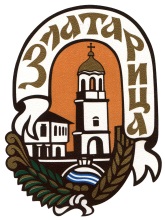 5090  град  Златарица,  улица „Стефан Попстоянов”  №22Централа: 0615 / 3 54 20; 087720554; факс:0615 /  3 54 78;e-mail: obshtina@zlataritsa.bg; www.zlataritsa.netЗ А П О В Е Д№ РД-12-291/14.07.2021 г., 	На основание чл. 44, ал. 2 от ЗМСМА, чл. 102, ал. 1 от Наредбата за реда за придобиване, управление и разпореждане с общинско имущество /НРПУРОИ/, във връзка с чл. 14, ал. 1 и ал. 7 от Закона за общинската собственост, чл. 24а, ал. 5 от Закона за собствеността и ползването на земеделските земи,  чл.19, ал.1, ал.2, ал.3, ал.10, чл. 33, чл.102, чл. 103, чл. 104, ал. 1 от НРПУРОИ, Решения № № 202/28.01.2021 г., 245/31.03.2021 г., 268/27.05.2021 г. и 253/27.04.2021 г. на Общински съвет ЗлатарицаН А Р Е Ж Д А М:	1. Да се проведе публичен търг с явно наддаване:		1.1. за отдаване под наем за срок от 2 /две/ години на част от част от имот публична общинска собственост представляващ: обособен   обект с площ 38.00 кв.м., с предназначение за търговска дейност от обществена сграда с идентификатор 30962.502.1091.1, находяща  се на адрес: гр. Златарица, ул. „Георги Кънев № 6. За сградата има съставен акт за публична общинска собственост № 803/20.03.2018 г., вписан в Служба по вписванията – Елена под № 357/23.03.2018 г., акт № 33, том 2. Първоначалната тръжна наемна цена е в размер на 45,60 лв. /четиридесет и пет лева и шестдесет стотинки/ без ДДС за един месец.	1.2. за отдаване под наем за срок от 2 /две/ години на обособен   обект с площ 80.00 кв. м., с предназначение за друг вид обществена  сграда с идентификатор 30962.502.1091.2, находящ  се на адрес: гр. Златарица, ул. „Георги Кънев № 6. За сградата има съставен акт за публична общинска собственост № 803/20.03.2018 г., вписан в Служба по вписванията – Елена под № 357/23.03.2018 г., акт № 33, том 2. Първоначалната тръжна наемна цена е в размер на 96,00 лв. /деветдесет лева/ без ДДС за един месец.	1.3. за отдаване под наем за срок от 5 /пет/ стопански години на поземлени имоти от земеделската територия на селата Сливовица, Долно Шивачево, Средно село, Калайджии, Резач, Родина, Дединци и Златарица с начин на трайно ползване: ниви, изоставени орни земи и изоставени трайни насаждения, описани в приложен списък съдържащ: имот №, начин на трайно ползване, местонахождение, местност, площ в дка, категория, първоначална тръжна цена на имота в лв. за една стопанска година, акт №. Списъкът е на разположение на таблото за обяви в административната сграда на Община Златарица и кметствата и кметските наместничества по местонахождение на имотите и на интернет страницата на Общината – http://www.zlataritsa.net/announcement.html .	2. Търгът да се проведе на 30.07.2021 г. от 9:00 часа в заседателната зала на административната сграда /сутерена/ на Община Златарица, намираща се в гр. Златарица, ул. Ст. Попстоянов № 22. Пореден търг при непроведен на първата дата да се проведе на 02.08.2021 г. от 9:00 часа на същото място и при същите условия.	3. Задължителните документи за участие в търга са:	- Заявление за участие;	- Удостовeрение за актуално състояние (оригинал или заверено с гриф „Вярно с оригинала“, подпис на представляващия фирмата и свеж печат на фирмата), издадено от Агенция по вписванията, или справка – извлечение от официалния сайт на Търговския регистър;	- Нотариално заверено пълномощно за участие в търга, когато участника се представлява от пълномощник;	- Документ за внесен депозит в оригинал;	- Документ за закупена тръжна документация в оригинал или заверено копие;	- Декларации по приложените образци - № № 1, 2, 3, 4, 5, 6 и 7, съдържащи коректни данни  към датата на подаване на документацията.	4. Начина и срока на плащане да бъде уреден в заповедта на кмета за определяне на спечелилия участник и в договора за съответната сделка.5. Депозита за участие в търга да е в размер на 100 % от първоначалните обявени тръжни цени без ДДС, внася се по банкова сметка с IBAN BG68 CECB 9790 3359 473000 при ЦКБ – Велико Търново, офис Златарица, BIC BGSF в срок до 16:00 часа на работния ден предхождащ деня на търга.6. Определям стъпката на наддаване за търговете да бъде в размер на 5 % от първоначално обявените тръжни цени без ДДС.7. Определям стойността на тръжните документи да е в размер на 30,00 лв. без ДДС или 36,00 лв. с ДДС, съгласно приложената калкулация по себестойност. Да се заплащат и предоставят в Информационния център на Община Златарица с адрес: гр. Златарица, ул. Ст. Попстоянов № 22, всеки работен ден в срок до 16:00 часа на работния ден предхождащ деня на търга.8. Заявленията за участие в търга и необходимите документи посочени в тръжната документация поставени в запечатан непрозрачен плик се депозират в Информационния център на Община Златарица с адрес: гр. Златарица, ул. Ст. Попстоянов № 22 в срок до 16:30 часа на последния работен ден предхождащ търга. Върху плика с необходимите документи се отбелязва името на участника, предмета на търга и входящия номер на заявлението.9. Право да участват в търговете имат всички български физически или юридически лица и такива, които са пребивавали или са установени в Република България повече от 5 /пет/ години, закупили тръжна документация. 10. Критерий за класиране на офертите е най-високата предложена цена в лева за обекта, предмет на търга.11. Кандидатите за участие в търга могат да извършват оглед на обектa по местонахождение от 9:30 – 11:30 часа и от 13:30 – 16:30 часа до датата на провеждане на търга.12. Утвърждавам тръжната документация за обектите описани в точка 1 от настоящата заповед. Тръжната документация да бъде публикувана в сайта на Община Златарица - http://www.zlataritsa.net/announcement.html не по-късно от датата на публикуване на настоящата заповед.13. Препис от настоящата заповед да бъде поставен на  таблото за обяви  на входа на административната сграда на Общината и в сградите на кметствата и кметските наместничества по местонахождение на обектите предмет на търга.14. Информация за търга да се предоставя от инж. Нели Джунджурова – Колева – гл. експерт „Общинска собственост“ на тел. № 0615/35420 или на място в стая № 15 на 3-тия етаж в сградата на Община Златарица. 	Препис от заповедта да се публикува еднократно във в-к „Борба“ и в официалния сайт на Община Златарица.ДЕНЧО ТОДОРОВ /п/Заместник – кмет на община ЗлатарицаСъгласно заповед № РД-12-517/17.11.2020 г.